SS John & Monica Catholic Primary School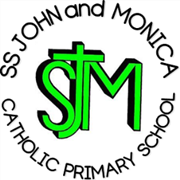 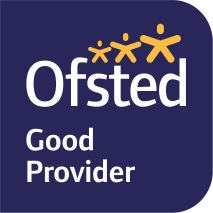 Head Teacher:									M.Elliott (B.Ed. Hons, NPQH)Chantry RoadMoseleyBirmingham B13 8DWTelephone: 0121 464 5868Fax:            0121 464 5046Email:         enquiry@stjonmon.bham.sch.ukWebsite:     www.stjonmon.bham.sch.ukTwitter:       @SSJohnMonicas Year 6 Summer Term Curriculum LetterTuesday 3rd MayDear Parents and Carers,Thank you all for your continued support this academic year. Year 6 have already made a wonderful start to the new term and are working hard to achieve the best they can in the forthcoming SATs tests. As I am sure you will understand, our focus this term will mostly revolve around transition to secondary school, so that we can prepare each child for the next chapter in their school journey. This term is busy and full of opportunities for the children to enjoy their final term here with us at Saint John and Monica School.Homework:This term the homework will continue to be completed in their homework books.  The children will also continue to learn spellings each week for a test on Friday. They should read every day and record their reading in their Reading Diary. We would also ask that they log on to MyOn and choose books on this digital platform to read at home. Children are partly responsible for the progress they make and we hope that, as they get older, they take this responsibility seriously. English:Y6 pupils will be working to develop further their writing skills across a range of subjects and genres, including Narrative writing, story openers, descriptive writing, informative writing and instructions.It is imperative that children continue to read on a daily basis throughout the summer term covering a wide range of fiction and non-fiction texts. We will continue to develop the following reading skills: Give and/or explain the meaning of words in context; retrieve and record information and identify key details from fiction and non-fiction; summarise main ideas from more than one paragraph; make inferences from the text; explain and justify inferences with evidence from the text; predict what might happen from details stated and implied; identify and explain how meaning is enhanced through choice of words and phrases; and make comparisons within a text.Maths:Children will apply, develop and consolidate their mental and written strategies to solve problems and challenges involving all areas of the maths curriculum following an exploratory model. We will also look/consolidate at some of the key concepts that the children will need to know to aid with the transition to secondary school. Please ensure that your children continues to log on to Timestables Rockstars which will supplement their learning in school.RE: This term we will be studying Easter, Pentecost, Belonging to the Church Community and Celebrating the Life of Mary & the Saints.Science: Children will learn about Animals including Humans and complete an investigation on Light.PE: PE will be focusing on Invasion Games, Athletics and Outdoor Adventurous Activities (Bell Heath)This half term PE continues to be on a Monday and Tuesday. Children will also undertake swimming lessons on a Tuesday afternoon starting on May 17th.In the second half of this term Year 6 will also have the opportunity to take part in Forest School activities.History: Who were the Vikings and Anglo-Saxons?SEAL & PHSE: Children will be focusing on two topics this term. The first is the SRE Programme: a Journey in Love, The PSHE topics for this term are Hygiene and also First Aid – Choking and Basic Life Support.Design Technology ad Art will be taught in a Cross Curricular way.Year 6 will be able to take part in a Leavers’ Assembly and Mass to celebrate the end of their time at this school; these will take place on Friday 15th July and Thursday 21tst July. We hope that you can make it to one of the events to join in with our celebration.Additional Dates:Monday 9th May KS2 SATS WEEK - Further additional information will followMonday 16th May –Walk, cycle or scoot to school weekTuesday 17th May Swimming-Further information will followThursday 26th May Year 6 Church visitMonday 6th June Year 6 TennisWednesday 15-17th June  Bell Heath ResidentialMonday 20th June Commonwealth and Refugee WeekMonday 20th June Y6 Bikability-further details will followWednesday 22nd June Year 6 Visit to Edgbaston Cricket GroundFriday 24th June Sports Day (AM)Wednesday 6th July Transition day-Details for this will follow from your chosen Secondary SchoolMonday 11th July Art week followed by Art ExhibitionFriday 15th July Year 6 Leavers AssemblyThursday 21st July Year 6 MassAs well as the Induction Days, we will undertake lots of transition work in school to give the children an opportunity to discover what life at secondary school will be like and to ask us questions that will clarify any worries they may have.We have a very busy and fun term ahead and we know that we can rely on you to support your child to ensure that they reach their full potential and are fully prepared for Year 7. Please do not hesitate to contact us, in the usual way, should you have any queries or concerns. Thank you for your continued support,With Kind Regards,Mrs Gray, Mr Ullah and Ms Hill